Model-regeling 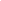 geestelijk verzorger met bijzondere opdrachtDe partijendhr/mw [ds.] [naam geestelijk verzorger] (hierna: de geestelijk verzorger),,en;de (algemene) kerkenraad van de [naam gemeente]/de classicale vergadering van [naam classis] (verder: de ambtelijke vergadering), en;Het bestuur van ………… te……. (verder: het bestuur).Hebben de volgende regeling vastgesteld betreffende de arbeid van [naam geestelijk verzorger].Artikel 1 - de werkzaamheden1. De ambtelijke vergadering erkent het werk dat de geestelijk verzorger verricht als werkzaamheden die in rechtstreeks verband staan met de vervulling van het ambt of bediening. De ambtelijke vergadering zal ten behoeve van dit werk aan de geestelijk verzorger een bijzondere opdracht zoals bedoeld in ordinantie 3 van de kerkorde verschaffen. De beroepings-, c.q. opdrachtbrief van deze bijzondere opdracht zal aan deze regeling worden gehecht. De werkzaamheden zijn in de aangehechte bijlage nader omschreven.2. De ambtelijke vergadering heeft waar nodig haar oordeel heeft laten toetsen door of vanwege de kleine synode van de Protestantse Kerk in Nederland, danwel het breed moderamen van de classicale vergadering. Verklaringen van deze toetsende instanties zullen aan deze overeenkomst worden gehecht.3. De geestelijk verzorger is in het kader van zijn ambtelijk functioneren gebonden aan de geldende beroepscode en gedragsregels voor predikanten en overige vereisten van de Protestantse Kerk in Nederland.Artikel 2 - de relatie tussen de kerk en de geestelijk verzorger1. De Protestantse Kerk in Nederland en/of haar zelfstandige onderdelen zijn geen werkgever van de geestelijk verzorger, noch draagt de kerk enige verantwoordelijkheid ten aanzien van de rechtspositie van de geestelijk verzorger.2. De ambtelijke vergadering is verantwoordelijk om toe te zien op de bevoegdheid en het ambtelijk functioneren van de geestelijk verzorger conform de bepalingen van de kerkorde van de Protestantse Kerk in Nederland, waaronder begrepen ordinantie 10 over het opzicht en het bepaalde aangaande de permanente educatie.3. Met inachtneming van het bepaalde in lid 1, zullen de geestelijk verzorger en de Protestantse Kerk in Nederland beide werken aan de invulling van hun wederkerige relatie. Artikel 3 - financiële verplichtingen1. De Protestantse Kerk in Nederland en/of enige (on)zelfstandig lichaam of onderdeel daarvan is niet verantwoordelijk voor enige financiële verplichting uit hoofde van de dienstbetrekking van de geestelijk verzorger, noch aansprakelijk voor de financiële gevolgen die schorsing of ontslag uit de dienstbetrekking, dan wel schorsing of ontheffing van of ontzetting uit het ambt of bediening heeft.Artikel 4 - tucht, verwikkelingen en geschillen1. Daar waar vanwege de Protestantse Kerk in Nederland een besluit wordt genomen ten aanzien van de geestelijk verzorger waarbij het ambt of bediening, en daarmee mogelijk de dienstbetrekking, van de geestelijk verzorger in het geding is of kan raken, is de geestelijk verzorger zelf gehouden dit te melden tegenover cliënten en instanties die bij die wetenschap belang hebben; op de ambtelijke vergadering of de kerk rust in dit verband generlei verplichting. Hieronder vallen onder andere schorsing, ontheffing van of ontzetting uit het ambt of bediening.2. De geestelijk verzorger zal aan de ambtelijke vergadering onverwijld mededeling doen van schorsing of ontslag uit de dienstbetrekking of andere rechtspositionele verwikkelingen die de werkzaamheden van de geestelijk verzorger hinderen.Artikel 5 - Ingangsdatum en aan te hechten documenten1. Deze regeling is gesloten onder de opschortende voorwaarde dat de geestelijk verzorger de in deze regeling bedoelde bijzondere opdracht conform de kerkordelijke regeling daartoe heeft ontvangen. De ambtelijke vergadering zal aan de partijen bij deze regeling melding maken zodra dit gereed is en de diverse aan te hechten documenten ter beschikking stellen.Ondertekeningaldus in veelvoud van partijen ondertekend en verspreid,BIJLAGE I - Nadere omschrijving van het werkGeestelijk verzorgerdatum:Ambtelijke vergaderingdatum:Het bestuur datum:[ruimte voor omschrijving van werkzaamheden]Werkend bij externe instelling of partij, dan wel in eerstelijns verzorging (geestelijke verzorging thuis)☐ Via een instelling: [naam, locatie]☐ Via eerstelijns verzorging (geestelijke verzorging thuis)Aantal uren/weekPE van de kerkWel/NietZo ja, aantal uur/week:PE anderzinsWel/NietZo ja, aantal uur/week:KerkdienstenWel/NietZo ja, betrokken kerkgemeente:Onderhouden binding ambtelijke vergadering(bijwonen kerkenraadsvergaderingen en begeleidingscommissie)Aantal uur/jaar: